Kolejność końcowa:Komunikat meczowy  Licealiada 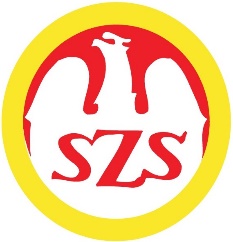 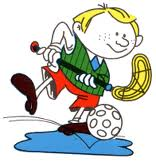 w unihokeju chłopców2023/2024Komunikat meczowy  Licealiada w unihokeju chłopców2023/2024Komunikat meczowy  Licealiada w unihokeju chłopców2023/2024Komunikat meczowy  Licealiada w unihokeju chłopców2023/2024Komunikat meczowy  Licealiada w unihokeju chłopców2023/2024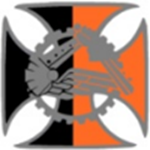 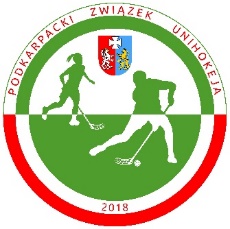 DataData27.02.202427.02.202427.02.2024MiejsceMiejsceHALA SPORTOWA ZSP NR 1 W ŻURAWICY – UL. ARMII KRAJOWEJ 135HALA SPORTOWA ZSP NR 1 W ŻURAWICY – UL. ARMII KRAJOWEJ 135HALA SPORTOWA ZSP NR 1 W ŻURAWICY – UL. ARMII KRAJOWEJ 135Harmonogram turnieju:Harmonogram turnieju:Harmonogram turnieju:Harmonogram turnieju:Harmonogram turnieju:II LO PrzemyślII LO PrzemyślCKZiU 1 Przemyśl1:0ZSI JarosławZSI JarosławZSEiO Przemyśl0:3II LO PrzemyślII LO PrzemyślI LO Przemyśl1:6ZSEiO PrzemyślZSEiO PrzemyślCKZiU 1 Przemyśl0:2ZSI JarosławZSI JarosławI LO Przemyśl0:6II LO PrzemyślII LO PrzemyślZSEiO Przemyśl2:1CKZiU 1 PrzemyślCKZiU 1 PrzemyślZSI Jarosław8:0ZSEiO PrzemyślZSEiO PrzemyślI LO Przemyśl1:4II LO PrzemyślII LO PrzemyślZSI Jarosław5:0I LO PrzemyślI LO PrzemyślCKZiU 1 Przemyśl4:1Zakończenie turniejuZakończenie turniejuZakończenie turniejuZakończenie turniejuZakończenie turniejuWYNIKIWYNIKIWYNIKIWYNIKIWYNIKIWYNIKIWYNIKIWYNIKIWYNIKIZSI JarosławZSEiO PrzemyślCKZiU 1 PrzemyślII LO PrzemyślI LO PrzemyślpktbramkimiejsceZSI Jarosławx0:30:80:50:600:23VZSEiO Przemyśl3:0x0:21:21:425:9IVCKZiU 1 Przemyśl8:02:0x0:11:4411:5IIIII LO Przemyśl5:02:11:0x1:549:6III LO Przemyśl6:04:14:15:1x1019:3II LO PrzemyślAwans do półfinału wojewódzkiegoII LO PrzemyślAwans do półfinału wojewódzkiegoCKZiU PrzemyślAwans do półfinału wojewódzkiegoZSEiO PrzemyślZSI Jarosław